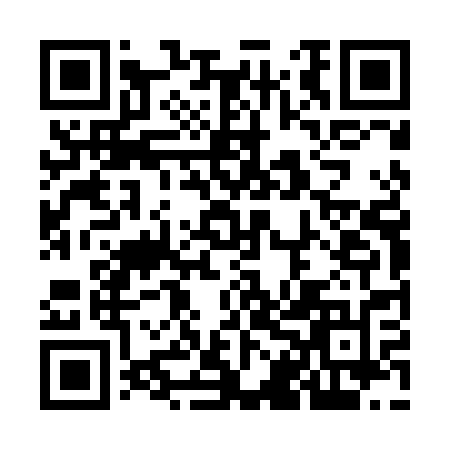 Ramadan times for Debica, PolandMon 11 Mar 2024 - Wed 10 Apr 2024High Latitude Method: Angle Based RulePrayer Calculation Method: Muslim World LeagueAsar Calculation Method: HanafiPrayer times provided by https://www.salahtimes.comDateDayFajrSuhurSunriseDhuhrAsrIftarMaghribIsha11Mon4:004:005:5211:403:325:285:287:1312Tue3:583:585:5011:393:345:305:307:1513Wed3:553:555:4811:393:355:315:317:1714Thu3:533:535:4511:393:375:335:337:1915Fri3:503:505:4311:393:385:355:357:2116Sat3:483:485:4111:383:395:375:377:2317Sun3:453:455:3911:383:415:385:387:2518Mon3:433:435:3611:383:425:405:407:2719Tue3:403:405:3411:373:445:425:427:2920Wed3:383:385:3211:373:455:435:437:3121Thu3:353:355:2911:373:465:455:457:3322Fri3:323:325:2711:363:485:475:477:3523Sat3:303:305:2511:363:495:495:497:3724Sun3:273:275:2211:363:505:505:507:3925Mon3:243:245:2011:363:525:525:527:4126Tue3:223:225:1811:353:535:545:547:4327Wed3:193:195:1611:353:545:555:557:4528Thu3:163:165:1311:353:555:575:577:4729Fri3:133:135:1111:343:575:595:597:4930Sat3:113:115:0911:343:586:006:007:5131Sun4:084:086:0612:344:597:027:028:531Mon4:054:056:0412:335:007:047:048:562Tue4:024:026:0212:335:027:057:058:583Wed3:593:596:0012:335:037:077:079:004Thu3:563:565:5712:335:047:097:099:025Fri3:533:535:5512:325:057:107:109:056Sat3:513:515:5312:325:077:127:129:077Sun3:483:485:5112:325:087:147:149:098Mon3:453:455:4812:315:097:167:169:129Tue3:423:425:4612:315:107:177:179:1410Wed3:393:395:4412:315:117:197:199:16